Департамент образования Ярославской областигосударственное профессиональное образовательное учреждение Ярославской  области Рыбинский транспортно-технологический колледжКонтрольно-оценочные средства  по учебной дисциплине «Экологические основы природопользования»программы подготовки квалифицированных рабочих, служащихдля профессии технического профиля35.01.11 Мастер сельскохозяйственного производства 			           на базе основного общего образования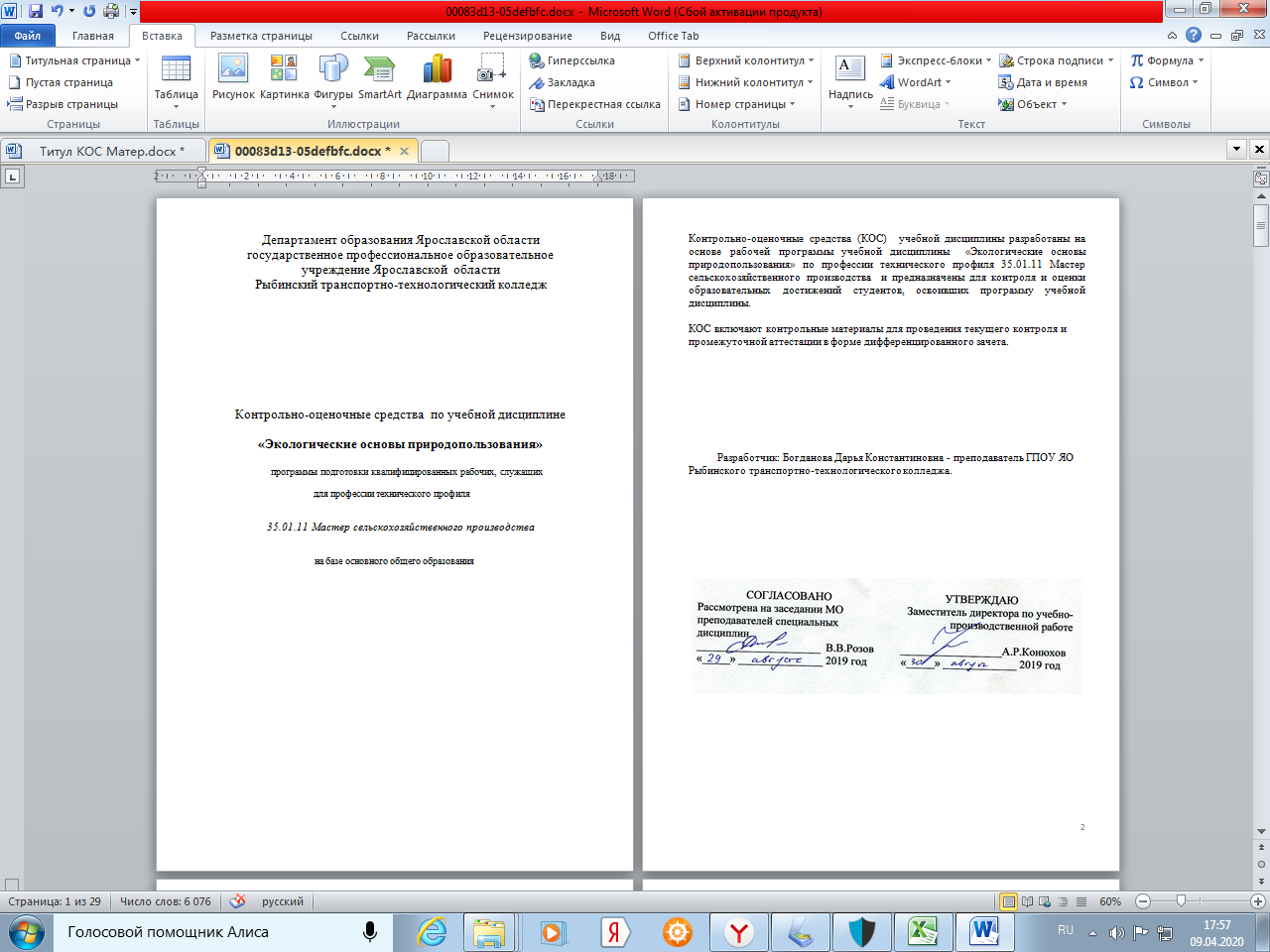 1.Общие положенияКонтрольно-оценочные средства (КОС) разработаны в соответствии с требованиями основной профессиональной образовательной программы (ОПОП) и Федерального государственного стандарта по профессии 35.01.11 Мастер сельскохозяйственного производства  программы учебной дисциплины ОП.08. Экологические основы природопользования.	Контрольно-оценочные средства предназначены для контроля и оценки образовательных достижений студентов, освоивших программу учебной дисциплины Экологические основы природопользования по профессии 35.01.11 Мастер сельскохозяйственного производства.2. Результаты освоения дисциплины, подлежащие проверке    3. Распределение оценивания результатов обучения по видам контроля4. Структура  и содержание заданий4.1.Текст заданийТема   Природоохранный потенциалУстановите соответствие:Ответы оформи в виде таблицы: 2. Задания - вопросы:1. Почему проблемы охраны природы обсуждают на международном уровне?2. Проанализируйте влияние городской экосистемы на окружающую среду и выявите причины  отрицательного влияния  города на окружающую среду. Напишите мероприятия  по снижению вредного влияния  города на окружающую среду.3. Чем отличается воздействие человека на природу от воздействия на неё животных?4. Составьте схему антропогенного воздействия на окружающую среду.5. Составьте примерную хронологическую таблицу, показывающую формы воздействия  человека на окружающую  природу в разные периоды развития цивилизации.3. Тест-различения. Выберите один верный ответ1. Урбанизация это:а)  Исторический процесс повышения роли городов в жизни общества.б)  Процесс повышения роли села в жизни общества.в)  Высшая  форма организации производства  для человеческого общества.2.Промышленные отходы – этоа)  Непригодные для производства данной продукции виды сырья, неупотребимые остатки или вещества и энергияб)  Остатки сырья, материалов, полуфабрикатов, образовавшиеся при производстве продукции или выполнении работ и утратившие полностью или частично потребительские свойства.в)  Твердые вещества, не утилизируемые в быту, образующиеся в результате амортизации предметов быта и самой жизни людей.3. Основной параметр, определяющий вредность того или иного химического вещества в почве.а)  Реакция почвенной среды.б)  Предельно допустимая концентрация  химического вещества в почве.в)  Влажность почвы.4. По степени опасности  умеренно опасные отходы относятся к а)  4 классу токсичности.б) 2 классу токсичности.в) 3  классу токсичности.5. При расчётах платы за загрязнение среды учитываюта) Вредность вещества, массу загрязнителя.б) Вид предприятия. в) Место расположения предприятия.6. Санкционированные свалки – это а) Природоохранное сооружение для централизованного сбора, обезвреживания отходов, обеспечивающее защиту от загрязнения атмосферы, почв, поверхностных и грунтовых вод.б) Разрешённые органами исполнительной власти на местах территории для размещения ТПрО и ТБО, но не обустроенные в соответствии с нормативными  требованиями и эксплуатируемые с отклонениями от требований  санитарно-эпидемиологического надзора.в) Места на поверхности суши и в акваториях океана, где человеческая деятельность может создавать опасные экологические ситуации.7. Какой закон экологии означает, что нельзя пытаться покорять природу, а нужно сотрудничать с ней:а) Все связано со всем;          б) Все надо куда-то девать;в) За все надо платить;          г) Природа знает лучше.4.  Тест-подстановка:Одному многоточию соответствует одно слово.1) … – исторический процесс  повышения роли городов в жизни общества.2) Расширяясь, города сливаются друг с другом в …3) … — твердые вещества, не утилизируемые в быту, образующиеся в результате амортизации предметов быта и самой жизни людей.4) При расчетах платы за загрязнение среды, учитываются следующие четыре фактора:  …………., ………….…,………………. …………….., …………..…5)  … свалки — разрешенные органами исполнительной власти на местах территории (существующие площадки) для размещения ТПрО и ТБО, но не обустроенные в соответствии с нормативными требованиями и эксплуатируемые с отклонениями от требований санитарно-эпидемиологического надзора.6) …. — природоохранное сооружение для централизованного сбора, обезвреживания отходов, обеспечивающее защиту от загрязнения атмосферы, почв, поверхностных и грунтовых вод, препятствующее распространению болезнетворных микроорганизмов.7) Заводские способы утилизации отходов можно разделить на … и …8)  Разложение веществ под действием высокой температуры без доступа воздуха – это  …Возможные ответы: ТБО,  Полигон,  Несанкционированные, Вредность Урбанизация,  Экологическая ситуация в данном районе, Переработка, Мегаполисы, ТПрО, Санкционированные, Масса, Уровень цен, Сжигание, Пиролиз.Одному термину нет соответствия.Ключ   Тема «Природоохранный потенциал»Установить соответствие2) Задания со свободным ответом.3) Тест 4.  Тест-подстановка: Тема:  Взаимодействие общества и природыВыберите один верный ответ:Любые свойства или компоненты внешней среды, оказывающие влияние на организмы, называются:а) экологическими факторами;  б) антропогенными факторами;в) биотическими факторами.Организмы, окончательно разрушающие органические вещества, называются:  а) продуценты;   б) редуценты;           в) консументы.Климатические условия (температура, влажность, свет) относятся к:  а) биотическим факторам;   б) абиотическим факторам;  в) антропогенным факторам.Что ведет к истощению озонового слоя атмосферы:  а) аэрозоли;     б) фреоны;        в) оксиды;          г) сульфатыСложная задача, возникающая в процессе взаимодействия живых организмов с окружающей средой, называется: а) экологической проблемой;   б) экологической катастрофой;       в) экологической ситуацией;         Демографическая емкость планеты, по данным ученых составляет:   а) 10 млрд. человек;             б) от 1,5 до 3 млрд. человек;  в) 5-7 млрд. человек;            г) более 8 млрд. человек.Непосредственное воздействие человека на живые организмы относится к факторам:  а) биотическим;   б) антропогенным;    в) абиотическим.Назовите глобальную экологическую проблему, которая приводит к росту наводнений, снижению урожайности с/х культур, усилению эрозии почв:  а) парниковый эффект;    б) обезлесивание;        в) радиоактивное загрязнение;  г) опустывание;                Ноосфера – это:  а) мыслящая оболочка, сфера разума; б) часть оболочки Земли, населенная живыми организмами; в) совокупность естественных условий существования человеческого общества;        г) часть природы. Выберите 2 верных ответа: Экологический кризис – это: а) критическое состояние природной среды;б) напряженное состояние взаимоотношений между человечеством и природой, характеризующееся несоответствием развития производительных сил и производственных отношений в человеческом обществе; в) несоответствие между живыми организмами и окружающей средой обитания;   г) состояние нарушения устойчивости глобальной экосистемы, в результате которого происходят быстрые изменения характеристик окружающей среды. Ключ  Тема «Взаимодействие общества и природы». 10 баллов – 5 8 баллов – 46 баллов -  3Тема: Природные ресурсы и рациональное природопользованиеПриродные ресурсы – это:  а) все то, что дает человеку природа;  б) компоненты и свойства природной среды, которые используются для удовлетворения разнообразных физических и духовных потребностей человека;  в) разнообразие растений, животных, микроорганизмов, обеспечивающих благоприятные условия для жизни;  г) компоненты природной среды, используемые в производственной деятельности человека.К исчерпаемым невозобновимым ресурсам относят:  а) почва, растения, животные;   б) нефть, каменный уголь;  в) поваренная соль;                    г) воды Мирового океана. Неисчерпаемые ресурсы делятся:  а) невозобновляемые и возобновляемые;           б) ископаемые ресурсы и богатства недр;  в) космические, климатические, водные;           г) минеральные и органические.Соотнесите природные ресурсы в зависимости от степени их истощения:Вставьте в текст пропущенные слова, одному многоточию соответствует одно слово:Охрана природы должна быть …, охраняться должна не сумма отдельных природных ресурсов, а … включающая в себя различные компоненты, соединенные естественными связями. Состояние экологической системы, характеризующееся устойчивостью, называется:  а) экологическим равновесием;     б) экологической нормой;  в) рациональным природопользованием. Ответьте на вопрос:Как называется принцип охраны природы, при котором обращение с одним и тем же ресурсом в разных районах должно быть различным. Являются ли космические ресурсы неисчерпаемыми? а) нет;       б) да;           в) да, но со временем они истощаются. За какое время почвы потерявшие плодородие, смогут восстановится?  а) за 100-200 лет;   б) за 500-800 лет;  в) в течение нескольких тысячелетий; г) 60-80 лет. К какому виду ресурса относится пресная вода?  а) неисчерпаемому;       б) исчерпаемому;      в) климатическому.  Третий принцип охраны  природы заключается  в том, что охрана одного объекта означает одновременно охрану ….  (дополните предложение). Отношение человека к природе зависит от:а) уровня образования;                                  б) общей и экологической культуры;в) социально-экономических условий;         г) верны все варианты. В настоящее время природу  а) нужно только охранять;    б) можно рационально использовать и охранятьКлюч Тема  «Природные ресурсы и рациональное природопользование»13 баллов  - 510,4 балла – 47,8 балла - 3Задачи Задание 1. В городе проживают  500 тыс. человек. Какую площадь
должны иметь леса вокруг этого города, чтобы их хватило для обеспечения населения кислородом и для поглощения выделяемого при дыхании углекислого газа?Примечание:а)	в солнечный день  леса поглощает  углекислого газа и выделяет  кислорода;б)	в сутки 1 человек при обычных условиях поглощает в среднем кислорода и выделяет  углекислого газа.Задание 2. Растительность Западной Европы, северо-востока США и некоторых других районов земного шара вырабатывает значительно (во много раз) меньше кислорода, чем его потребляет промышленность и гетеротрофные организмы, обитающие на этих территориях.Объясните, почему на этих территориях сохраняется жизнь.  Что произойдет, если подобное соотношение потребления и воспроизводства кислорода  будет на большой части земли?Задание 3. Экологи считают, что в северных районах лес можно рубить и вывозить только зимой по глубокому снегу. Объясните почему?12.  Задания-вопросы:1. Что значит «Охранять природу» на современном этапе развития человеческого общества?2. В чем принципиальные  отличия  в стратегии использования возобновимых и невозобновимых природных ресурсов?3. Приведите главные принципы  природопользования и приведите примеры.4. Почему надо охранять и рационально, по-хозяйски  использовать природные ресурсы?5. Объясните, какая существует взаимосвязь между рациональным использованием  природных ресурсов  и экологическим равновесием окружающей среды.6. Как применяется правило  региональности при использовании водных ресурсов?7. Какие вещества наиболее опасны при загрязнении водоёмов  и почему?8. Почему приходится искусственно очищать воду, если водоёмы  обладают способность к самоочищению?9. Почему охрана растительности  есть одновременно  и борьба с ускоренной эрозией почв?10. Что произойдёт, если человек полностью  вырубит все леса на Земле, заменив их полями и пастбищами?11. Можно ли сохранить леса, не уменьшая получение древесины?12. Как проявляется опустынивание территории и с чем оно связано?13. Можно ли добиться  высоких и устойчивых урожаев при полном отсутствии химических удобрений.14.  В стране широко развито строительство гидросооружений. Как, по-вашему, это отражается на состоянии почв окружающей территории?15. В степной зоне происходит деградация  плодороднейших чернозёмных почв. Можно ли их сохранить и какими способами?16. Почему возникают селевые потоки и как с ними бороться?17.  Каковы значение и экологическая роль применения удобрений и пестицидов?19. За счёт чего реализуется  проблема пищевых ресурсов человечества? Какие возможные  решения этой  проблемы  существуют в природе?20. Почему возникла проблема сохранения человеческих ресурсов?21. Почему считают, что человечество стало силой геологического масштаба?22. Объясните, почему в последнее время вокруг городов  и посёлков  так мало шмелей. Какими мерами  можно увеличить их численность?23. К чему приводит необоснованная  и случайная  акклиматизация  новых видов?Тест по теме: «Загрязнение окружающей среды. Атмосфера»Выбери один верный ответ.1. Важная роль атмосферы заключается в том, что она защищает живые организмы от:1) резких колебаний температуры;    2) канцерогенных веществ;
3) возбудителей заболеваний.2.  Озоновый слой – необходимое условие существование биосферы, потому что слой озона:  1) образуется в результате космических излучений; 2)  препятствует проникновению ультрафиолетовых лучей; 3)  препятствует загрязнению атмосферы;   4)  препятствует загрязнению биосферы;3. Особо токсичный компонент кислотных дождей:  1)  H2S;    2) HCl;   3) CO2;     4)  SO2; 4. Разрушение озонового слоя ведет к увеличению заболеваний:1) желудочно-кишечного тракта;    2) сердечно-сосудистой системы;
3) кожи;     4) органов дыхания.5. Загрязнение, затрагивающее наследственные свойства организма и вызывающее изменения, которые могут проявиться в последующих поколениях называется1) шумовым;    2) физическим ;   3) радиоактивным.6. Наиболее эффективным средством борьбы с промышленным загрязнением атмосферы являются:1)  озеленение городов;                       2) очистные фильтры;   3) планировка местности;                 4) безотходные технологии производства.7. Парниковый эффект возникает в результате накопления в атмосфере:1) угарного газа;   2) углекислого газа;  3) диоксида азота;  4) оксидов серы.8. От жесткого ультрафиолетового излучения живые организмы защищают:1) водяные пары;   2) облака;  3) озоновый слой;  4) азот.9.  Причиной выпадения кислотных дождей считают воздействие на атмосферу:  1)  цементной пыли;                      2) высокотоксичных соединений;                                                       3) выбросов сернистого газа;        4) частиц сажи;  10.  Ядовитая смесь дыма, тумана и пыли называется:  1)  кислотный дождь;      2) фреон;    3) угарный газ;     4) смог;   5) фотооксидант11.  Разрушение озонового слоя в атмосфере происходит из-за:1) массового уничтожения лесов;  2) широкого использования фреонов;3) распыления ядохимикатов на полях.12. Для уменьшения токсических веществ в выхлопных газах автомобилей необходимо:замена бензина смесью различных спиртов;     2) озеленение городов и посёлков;строительство переходов;                                   4)создание дорожных развязок.         13. 	Предельно допустимый сброс – это:1) количество вредного вещества в окружающей среде, которое не оказывает отрицательного воздействия на организм человека; 2) масса загрязняющего вещества, выбрасываемого отдельными источниками за единицу времени, превышение которой приводит к неблагоприятным последствиям в окружающей среде; 3) сброс вредных загрязняющих веществ в атмосферу, почву, приводящий к неблагоприятным последствиям для окружающей среды и для здоровья человека.          14.	Быстрое накопление органических веществ, азотных и фосфорных удобрений в водоемах приводит к обильному размножению плавающих синезеленых водорослей. В результате происходит 1) очистка водоёма;     2) эвтрофикация;         3) загрязнение водоёма.          15. К химическим загрязнителям относят:1) шумовое загрязнение;      2) пластмассы;    3) электромагнитное загрязнение.         16. Миграция загрязнений – это: 1) сложение вредного вещества, сосредоточение действующего начала загрязнителей; 2) перемещение и перераспределение загрязнителей; 3) характеристика загрязняющего вещества по степени опасности для человека; 4) воздействие вредных веществ на организмы человека и животных.          17.	К какому виду загрязнений относятся вулканические загрязнения:1) искусственному;             2) антропогенному;             3)  естественному        18. 	Дополните предложение: На листьях деревьев и кустарников оседает до процентов взвешенных в воздухе частиц пыли и до ……..процентов диоксида серы.       19. 	Возрастание диоксида углерода приводит в атмосфере:1) к «парниковому эффекту»                  2) к кислотным дождям                        3) к истощению озонового слоя;            4) к фотохимическому смогу         20. 	Случайное и связанное с деятельностью человека проникновение в экосистемы и технологические устройства чуждых им растений, животных, микроорганизмов относится к: 1) естественному загрязнению среды;          2) физическому загрязнению;3) антропогенному загрязнению;                  4) промышленному загрязнению    21. 	В каком слое атмосферы расположен озоновый слой?1) тропосфере;    2) стратосфере;           3) мезосфере;    4) термосфере.22.	Сколько углекислого газа находится в атмосферном воздухе?1) 0,03 %     2) 0,3 %       3)  0,93 %       4) 30 %Задания со свободным ответом:23. 	Назовите основные загрязняющие вещества водоемов (перечислить не менее  пяти видов загрязняющих веществ)         24. 	Дополните предложение «Зеленая революция» - это ...Ключ по теме: «Загрязнение окружающей среды. Атмосфера»  23-24 балла - 5 18- 22 баллов – 4;  14-17 баллов  - 3Менее 14 баллов - 2Раздел 2. Тема «Правовые основы природоохранной политики»          В РФ охрану, контроль и регулирование рационального использования природных ресурсов осуществляют:а) Всемирное общество здравоохранения; б) Международный союз охраны природы;   в) Службы надзорных органов; г) Федеральные органы исполнительной власти.ЮНЕП – это:  а) организация по вопросам продовольствия и сельского хозяйства; б) Союз охраны природы по вопросам экологического образования; в) программа при ООН по окружающей среде; г) Всемирная организация по вопросам продовольствия и сельского хозяйства.Кадастр – это:  а) документ по регулированию земельных отношений; б) свод количественных, организационных, экономических и экологических показателей природных ресурсов; в) экологический паспорт предприятия; г) перечень показателей земельных ресурсов.Установите соответствие. Одному положению соответствия нет.В каком году была впервые создана «Красная книга»а) 1923;                 в) 1963;                 б) 1956;                         г) 1982.Какая задача решается в заказниках: а) восстановление численности поголовья промысловых животных; б) сохранение разнообразия видов растений и животных; в) используются как памятники природы; г) создание условий для отдыха людей на природе.Решает вопросы здоровья людей и демографические проблемы:а) ВОЗ;          б) ФАО;           в) ЮНЕСКО;            г) МСОП;           д) ЮНЕП. Решает вопросы борьбы с голодом, сохранения почв и лесов:а) ВОЗ;     б) ФАО;       в) ЮНЕП;             г) МСОП;               Установление соответствия хозяйственной деятельности экологическим требованиям называется:     а) экологическим равновесием;                 б) экологической экспертизой;                  в) экологическим воспитанием;                г) экологическим образованием.  10.ЮНЕСКО – это:      а) Всемирная организация по вопросам продовольствия и сельского хозяйства      б) ООН по вопросам образования,  науки и культуры, занимающаяся проблемами охраны природы      в) Международный союз охраны природы    11. Главным базовым актом в области экологии является:   а) Конституция РФ;                   б) закон «Об Охране окружающей среды»;   в) Земельный кодекс РФ            г) Закон РФ «О недрах»                          12. Убытки народного хозяйства и ухудшение здоровья населения, связанные с загрязнением среды жизни, называются:  а) ответственность за экологические нарушения;          б) экологическая оценка;  в) ущерб от загрязнения окружающей среды;               г) ухудшение состояния природы. 13.Регулярное наблюдение и контроль за состоянием окружающей среды, называется:  а) мониторинг;         б) оценка;            в) экологический прогноз. Территория с наиболее строгим режимом охраны природы, называется:   а) заказник;           б) резерват;        в) заповедникДанный вид ответственности за нарушение природоохранного законодательства заключается в возложении на правонарушителя обязанности возместить потерпевшей стороне имущественный вред в натуре или денежной форме, называется:  а) дисциплинарная ответственность;  б) гражданско-правовая ответственность;   в) административная ответственность;                   г) уголовная ответственность.Применяется ли уголовная ответственность за экологические нарушения и преступления:  а) нет, только административная;        б) применяется;  в) практически не применяется;      г) нет, в основном, дисциплинарная и гражданско-правовая.Ключ Раздел 2. Правовые основы природоохранной политики 16 баллов – 512,8 баллов – 49,6 баллов – 3Задания для оценки освоения учебной дисциплины«Экологические основы природопользования» (итоговый контроль)Вариант I1. Важная роль атмосферы заключается в том, что она защищает живые организмы от:А. резких колебаний температуры;
Б.  канцерогенных веществ;
В.  радиоактивного загрязнения;2. Особо токсичный компонент кислотных дождей: А.   H2S; Б.  HCl; В. SO2.3. Загрязнение, затрагивающее наследственные свойства организма и вызывающее изменения, которые могут проявиться в последующих поколениях,  называетсяА. шумовым;Б.  радиоактивным;В.  физическим.4. Парниковый эффект возникает в результате накопления в атмосфере:А.  угарного газа;
Б. углекислого газа;
В.  диоксида азота.5.  Разрушение озонового слоя в атмосфере происходит из-за:А. массового уничтожения лесов;Б. широкого использования фреонов;В.  распыления ядохимикатов на полях.6.  К природным ресурсам относится:А.  растительность и животный мир, почва, минеральные соли;Б. заводы, фабрики;В. оборудование мастерской.7. Наибольше количество веществ, загрязняющих биосферу, приходится на:А.  предприятия химической и угольной промышленности;
Б.  сельское хозяйство;
В.  бытовую деятельность человека;8.  Рациональное использование природных ресурсов предполагает:А.  разумное их освоение;Б.  разумное их освоение, охрану и воспроизводство;В.  изучение законов природы.9.  Для окружающей среды наиболее опасно:А.  радиоактивное загрязнение;Б. шумовое загрязнение;В. промышленное загрязнение. 10.  В крупных городах основным источником загрязнения воздуха являются: А. тепловые электростанции; Б. предприятия строительных материалов; В.   автотранспорт.11. ПДК – это:А.  природный декоративный кустарник;Б. планировочный домостроительный комплекс;В. предельно допустимые концентрации.12. Система наблюдений, оценки и прогноза, позволяющая выявить изменения состояния окружающей среды под влиянием антропогенной деятельности называетсяА. прогноз погоды;Б.  мониторинг;В.  посты наблюдения ГАИ.13.  Биосфера – этоА. оболочка земли, населённая живыми организмами;Б.  верхний слой атмосферы;В. нижний слой атмосферы.      14. Способность организмов приспосабливаться к действию экологических факторов называется:            А.  акклиматизация;     Б. адаптация;      В.  реанкарнация.15. Биологический метод очистки воды от загрязнения основан на использовании:  А. рыб; Б. микроорганизмов;  В. торфа. 16. На сельскохозяйственных полях  удобрения  нужно вносить А.  за 2 недели до уборки урожая;Б. за 3-4 недели до уборки урожая;В.  за неделю до уборки урожая.17.  Урбанизация это:А. исторический процесс повышения роли городов в жизни общества;Б. процесс повышения роли села в жизни общества;В. высшая  форма организации производства  для человеческого общества.18.  При расчётах платы за загрязнение среды учитываютА. вредность вещества, массу загрязнителя;Б. вид предприятия;В. место расположение предприятия.19. Полигон - этоА. природоохранное сооружение для централизованного сбора, обезвреживания отходов, обеспечивающее защиту от загрязнения атмосферы, почв, поверхностных и грунтовых вод;Б. разрешённые органами исполнительной власти на местах территории для размещения ТПрО и ТБО, но не обустроенные в соответствии с нормативными  требованиями и эксплуатируемые с отклонениями от требований  санитарно-эпидемиологического надзора;В. места на поверхности суши ив акваториях океана, где человеческая деятельность может создавать опасные экологические ситуации.20. Пестициды – этоА. ядохимикаты, используемые для  борьбы с сорняками, вредителями и  возбудителями болезней растений;Б. ядохимикаты, используемые для борьбы с мышами;В. Ядохимикаты, используемые для борьбы с болезнями.21. Прямое воздействие человека на окружающую среду – этоА. распашка земли, рубка леса, добыча зверей;Б. эрозия почв, обмеление рек;В. разрушение почвенного плодородия.22. Биологическое загрязнение связано сА. патогенными микроорганизмами;Б. наличием в почве солей  тяжелых металлов;В. с наличием диоксинов в окружающей среде.23. Главным  (базовым) актом в области экологии являетсяА. закон РФ «Об охране окружающей природной среды»;Б. закон о «О недрах»;В. Конституция РФ.24. Право человека на благоприятную окружающую среду и компенсацию вреда, причинённого ему загрязнением, закреплено в Конституции РФ в статье №А. 67;Б.  42;В.  15.25.  Озоновый слой – необходимое условие существование биосферы, потому что слой озона:  А. образуется в результате космических излучений; Б.  препятствует проникновению ультрафиолетовых лучей; В.  препятствует загрязнению атмосферы.26. Основным средством борьбы  с промышленным загрязнением атмосферы являются:А.   озеленение городов;Б.  очистные фильтры;В. планировка местности.27. Вырубка лесных массивов приводит к:А. увеличению видового разнообразия птиц;
Б.  увеличению видового разнообразия млекопитающих;
В. нарушению кислородного режима.28. Оптимальный экологический фактор – этоА. фактор, выходящий за пределы допустимого максимума или минимума;Б. наиболее благоприятный для живых организмов фактор;В. фактор, связанный с человеческой деятельностью.29.  ЮНЕП – это:А.  программа при ООН   по окружающей среде с целью координации практической деятельности государств в этой сфере;Б.  всемирная организация по вопросам продовольствия и сельского хозяйства;В. организация Объединённых наций по вопросам образования, науки и культуры.30. Экологический кризис – этоА. сложная задача, возникающая в процессе взаимодействия живых организмов с окружающей средой, требующая исследования и разрешения;Б. природная аномалия или авария технического устройства, приведшая к очень неблагоприятным изменениям в среде, массовой гибели населения, животного и растительного мира и экономическому ущербу;В. критическое состояние окружающей среды, угрожающее существованию человека и отражающее несоответствие развития производительных сил и производственных отношений.Вариант II1.  Озоновый слой – необходимое условие существование биосферы, потому что слой озона:  А. образуется в результате космических излучений; Б.  препятствует проникновению ультрафиолетовых лучей; В.  препятствует загрязнению атмосферы.2. Разрушение озонового слоя ведет к увеличению заболеваний:А.  желудочно-кишечного тракта;
Б.  сердечно-сосудистой системы;
В.  кожи; 3. Парниковый эффект возникает в результате накопления в атмосфере:А.  угарного газа;          Б. углекислого газа;           В.  диоксида азота.4. Основным средством борьбы с промышленным загрязнением атмосферы являются:А.   озеленение городов;Б.  очистные фильтры;В. планировка местности.5.  Рациональное использование природных ресурсов предполагает:А.  разумное их освоение;Б.  разумное их освоение, охрану и воспроизводство;В.  изучение законов природы.6.   Ядовитая смесь дыма, тумана и пыли называется: А. кислотный дождь;          Б. фреон;             В. смог.7.  Для уменьшения токсических веществ в выхлопных газах автомобилей необходимо:А. замена бензина смесью различных спиртов;Б. озеленение городов и посёлков;В. строительство переходов.8.  К природным ресурсам относится:А.  растительность и животный мир, почва, минеральные соли;Б.  заводы, фабрики;В.  оборудование мастерской.9.  К неисчерпаемым природным ресурсам относят:А. нефть, каменный уголь;Б.  атмосферный воздух и энергия ветра;В.  леса.10.  Мероприятие, направленное на восстановление  свойств земли, называется  А. рекультивация;  Б. дезертификация;  В. мелиорация. 11. Укажите исчерпаемый природный ресурс:  А.  атмосферный воздух  Б. нефть В. энергия ветразагрязнение.12.  Вредные вещества классифицируются наА.      на 5 классов опасности;Б.   на 4 класса опасности;В.     на 3 класса опасности. 13.  К исчерпаемым природным ресурсам относят:А.  солнечная радиация, энергия морских приливов и отливов;Б.  животные;В.  атмосферный воздух и энергия ветра.14. Взрыв ёмкостей с ядерными отходами, приведший к сильному радиоактивному заражению большой территории и к эвакуации населения (Касли, Челябинская обл., СССР, 1957г) называетсяА. экологическая катастрофа;Б.  экологический кризис;В.  экологическое бедствие.15. Загрязнение экосистем в результате хозяйственной деятельности людей называют:А. биогенным;           Б. гетерогенным;В. антропогенным.16. Ноосфера – это: А. сфера прошлого; 
Б.  сфера разума; 
В. сфера будущего.17. ПДВ – это:А. программно-достаточная вентиляция;Б. проектно декларированный взнос;В. предельно допустимые выбросы.18. Биологический метод очистки воды от загрязнения основан на использовании:  А. рыб;Б. микроорганизмов; В. торфа. 19. Вырубка лесных массивов приводит к:А. увеличению видового разнообразия птиц;
Б.  увеличению видового разнообразия млекопитающих;
В. нарушению кислородного режима.20. Природная аномалия или авария технического устройства, приведшая к очень неблагоприятным изменениям в среде, массовой гибели населения, животного и растительного мира и экономическому ущербу называется:А. экологическая катастрофа;Б.  экологический катаклизм;В. экологическое крушение.      21.  Крупнейшие экологические катастрофы связаны А. химической промышленностью;Б.  атомной промышленностью;В. целлюлозно-бумажной промышленностью.22. Основной параметр, определяющий вредность того или иного химического вещества в почве:А. реакция почвенной среды.Б. предельно допустимая концентрация  химического вещества в почве;В. влажность почвы.23. Санкционированные свалки – это А. природоохранное сооружение для централизованного сбора, обезвреживания отходов, обеспечивающее защиту от загрязнения атмосферы, почв, поверхностных и грунтовых вод;Б. разрешённые органами исполнительной власти на местах территории для размещения ТПрО и ТБО, но не обустроенные в соответствии с нормативными  требованиями и эксплуатируемые с отклонениями от требований  санитарно-эпидемиологического надзора;В. места на поверхности суши ив акваториях океана, где человеческая деятельность может создавать опасные экологические ситуации.24. Оптимальный экологический фактор – этоА. фактор, выходящий за пределы допустимого максимума или минимума;Б. наиболее благоприятный для живых организмов фактор;В. фактор, связанный с человеческой деятельностью.25. Экологический кризис – этоА. сложная задача, возникающая в процессе взаимодействия живых организмов с окружающей средой, требующая исследования и разрешения;Б. природная аномалия или авария технического устройства, приведшая к очень неблагоприятным изменениям в среде, массовой гибели населения, животного и растительного мира и экономическому ущербу;В. критическое состояние окружающей среды, угрожающее существованию человека и отражающее несоответствие развития производительных сил и производственных отношений.26. Термохимический процесс, в котором происходит разложение органической части отходов и получение полезных продуктов под действием высокой температуры в специальных реакторах,  называется А. компостированием;Б. сжиганием;В. пиролизом.27. Пестициды – этоА. вещества, применяемые для обогащения почвы элементами питания;Б. вещества, применяемые в сельском хозяйстве в борьбе с сорняками, вредителями и возбудителями болезней;В. вещества, применяемые для ускорения созревания культурных растений.28. Право человека на благоприятную окружающую среду и компенсацию вреда, причинённого ему загрязнением, закреплено в Конституции РФ в статье №А. 67;Б.  42;В.  15.29. Главным  (базовым) актом в области экологии являетсяА. закон РФ «Об охране окружающей природной среды»;Б. закон о «О недрах»;В. Конституция РФ.30.   ЮНЕП – это:А.  программа при ООН   по окружающей среде с целью координации практической деятельности государств в этой сфере;Б.  всемирная организация по вопросам продовольствия и сельского хозяйства;В. организация Объединённых наций по вопросам образования, науки и культуры.Вариант  III1. Парниковый эффект возникает в результате накопления в атмосфере:А.  угарного газа;
Б. углекислого газа;
В.  диоксида азота.2. Укажите исчерпаемый природный ресурс: А.  атмосферный воздух Б. нефтьВ. энергия ветра3. Важная роль атмосферы заключается в том, что она защищает живые организмы от:А.  резких колебаний температуры;
Б.  канцерогенных веществ;
В.  радиоактивного загрязнения;
4.  Для окружающей среды наиболее опасно:А.  радиоактивное загрязнение;Б. шумовое загрязнение;В. промышленное загрязнение.5.  Экологические катастрофы бывают:А. природные, антропогенные;Б.  искусственные;В. естественные.6. Право человека на благоприятную окружающую среду и компенсацию вреда, причинённого ему загрязнением, закреплено в Конституции РФ в статье №А. 67;Б. 42;В. 15.7. Главным  (базовым) актом в области экологии являетсяА. закон РФ «Об охране окружающей природной среды»;Б. закон о «О недрах»;В. Конституция РФ.8. Разрушение озонового слоя ведет к увеличению заболеваний:А.  желудочно-кишечного тракта;
Б.  сердечно-сосудистой системы;
В.  кожи; 9.  Для уменьшения токсических веществ в выхлопных газах автомобилей необходимо:А. замена бензина смесью различных спиртов;Б. озеленение городов и посёлков;В. строительство переходов.10.  К природным ресурсам относится:А.  растительность и животный мир, почва, минеральные соли;Б. заводы, фабрики;В. оборудование мастерской.11.  Урбанизация это:А. исторический процесс повышения роли городов в жизни общества;Б. процесс повышения роли села в жизни общества;В. высшая  форма организации производства  для человеческого общества.12.   Ядовитая смесь дыма, тумана и пыли называется: А.  кислотный дождь; Б. фреон;В.  смог.13. Биологическое загрязнение связано сА. патогенными микроорганизмами;Б. наличием в почве солей  тяжелых металлов;В. с наличием диоксинов в окружающей среде.14.  При расчётах платы за загрязнение среды учитываютА. вредность вещества, массу загрязнителя;Б. вид предприятия;В. место расположение предприятия.15.  ЮНЕП – это:А.  программа при ООН   по окружающей среде с целью координации практической деятельности государств в этой сфере;Б.  всемирная организация по вопросам продовольствия и сельского хозяйства;В. организация Объединённых наций по вопросам образования, науки и культуры.16. Наибольше количество веществ, загрязняющих биосферу, приходится на:А.  предприятия химической и угольной промышленности;
Б.  сельское хозяйство;
В.  бытовую деятельность человека;17.  Мероприятие, направленное на восстановление  свойств земли, называется А. рекультивация;  Б. дезертификация;  В. мелиорация. 18. Экологический кризис – этоА. сложная задача, возникающая в процессе взаимодействия живых организмов с окружающей средой, требующая исследования и разрешения;Б. природная аномалия или авария технического устройства, приведшая к очень неблагоприятным изменениям в среде, массовой гибели населения, животного и растительного мира и экономическому ущербу;В. критическое состояние окружающей среды, угрожающее существованию человека и отражающее несоответствие развития производительных сил и производственных отношений.19.   Вредные вещества классифицируются наА.      на 5 классов опасности;Б.   на 4 класса опасности;В.     на 3 класса опасности. 20.  К исчерпаемым природным ресурсам относят:А.  солнечная радиация, энергия морских приливов и отливов;Б. животные;В. атмосферный воздух и энергия ветра.21. Пестициды – этоА. вещества, применяемые для обогащения почвы элементами питания;Б. вещества, применяемые в сельском хозяйстве в борьбе с сорняками, вредителями и возбудителями болезней;В. вещества, применяемые для ускорения созревания культурных растений.22. Система наблюдений, оценки и прогноза, позволяющая выявить изменения состояния окружающей среды под влиянием антропогенной деятельности называетсяА. прогноз погоды;Б.  мониторинг;В.  посты наблюдения ГАИ.23. Оптимальный экологический фактор – этоА. фактор, выходящий за пределы допустимого максимума или минимума;Б. наиболее благоприятный для живых организмов фактор;В. фактор, связанный с человеческой деятельностью.24.Загрязнение экосистем в результате хозяйственной деятельности людей называют:А. биогенным;          Б. гетерогенным;В. антропогенным.25. Ноосфера – это: А. сфера прошлого; 
Б.  сфера разума; 
В. сфера будущего.26. ПДВ – это:А. программно-достаточная вентиляция;Б. проектно декларированный взнос;В. предельно допустимые выбросы.27. Вырубка лесных массивов приводит к:А. увеличению видового разнообразия птиц;
Б.  увеличению видового разнообразия млекопитающих;
В. нарушению кислородного режима.28. Санкционированные свалки – это А. природоохранное сооружение для централизованного сбора, обезвреживания отходов, обеспечивающее защиту от загрязнения атмосферы, почв, поверхностных и грунтовых вод;Б. разрешённые органами исполнительной власти на местах территории для размещения ТПрО и ТБО, но не обустроенные в соответствии с нормативными  требованиями и эксплуатируемые с отклонениями от требований  санитарно-эпидемиологического надзора;В. места на поверхности суши ив акваториях океана, где человеческая деятельность может создавать опасные экологические ситуации.29. Озоновый слой – необходимое условие существование биосферы, потому что слой озона:  А. образуется в результате космических излучений; Б.  препятствует проникновению ультрафиолетовых лучей; В.  препятствует загрязнению атмосферы.30. Термохимический процесс, в котором происходит разложение органической части отходов и получение полезных продуктов под действием высокой температуры в специальных реакторах,  называется А. компостированием;Б. сжиганием;В. пиролизом.Ключ к заданиям для оценки освоения учебной дисциплины «Экологические основы природопользования» (итоговый контроль)Вариант  IВариант IIВариант III5. Время на подготовку и выполнение:Выполнение 1 час 15 мин;Оформление и сдача 5 мин;Всего 1 час  20 мин 6. Структура контрольного задания6.1.Вопросы к зачету6.2. Время на подготовку и выполнение:Вопросы к зачету выдаются в конце семестра.Критерии оценки Результаты обучения (освоенные умения, усвоенные знания)знать:Классификацию факторов окружающей среды; Черты приспособленности организмов к окружающей среде;Закономерности взаимодействия человека с окружающей средой;Классификацию отходов промышленного производства  и способы их утилизации.Строение атмосферы и значение каждого слоя для планеты, животного и растительного мира;Способы физического, физико-химического и биологического методов очистки сточных вод;Способы защиты и предупреждения от ветровой и водной эрозии почвы;Принципы зонирования антропогенных ландшафтов;Цели и задачи создания заповедников, национальных парков и заказников.Основные статьи конституции РФ в области охраны окружающей среды;Формы административной, материальной, дисциплинарной и уголовной ответственности за нарушения состояния окружающей среды;Основные международные организации, занимающиеся вопросами охраны природы.уметь:Характеризовать проблемы экологии;Различать понятия экологии как науки и этического движения;Давать оценку состояния окружающей среды и прогнозировать возможные последствия негативного влияния на неё деятельностью человека.Характеризовать состояние биосферы с учетом её освоения человеком;Объяснять значение охраны животных и растений;Составлять план города с учетом зонирования и агроклиматических факторов. Давать оценку действиям человека, нарушающего благоприятное состояние окружающей среды;Называть цели и задачи международных организаций, занимающихся вопросами охраны природыКонтроль и оценка результатов освоения учебной дисциплины осуществляется преподавателем в процессе проведения практических занятий и лабораторных работ, тестирования, а также выполнения обучающимися индивидуальных заданий, проектов, исследований. Формы и методы контроляи оценки результата обученияУмения: Умения: Характеризовать проблемы экологии; Различать понятия экологии как науки и этического движения;Индивидуальные задания Давать оценку состояния окружающей среды и прогнозировать возможные последствия негативного влияния на неё деятельностью человека. Характеризовать состояние биосферы с учетом её освоения человеком;Объяснять значение охраны животных и растений; Давать оценку действиям человека, нарушающего благоприятное состояние окружающей среды;Исследовательская работа Знания: Знания: Классификацию факторов окружающей среды;Тестирование Черты приспособленности организмов к окружающей среде;Практическая работаЗакономерности взаимодействия человека с окружающей средой;Практическая работаКлассификацию отходов промышленного производства  и способы их утилизации.Тестирование Строение атмосферы и значение каждого слоя для планеты, животного и растительного мира;Тестирование Способы физического, физико-химического и биологического методов очистки сточных вод;Практическая работаСпособы защиты и предупреждения от ветровой и водной эрозии почвы;Принципы зонирования антропогенных ландшафтов;Практическая работаЦели и задачи создания заповедников, национальных парков и заказников.Основные статьи конституции РФ в области охраны окружающей среды;Практическая работаФормы административной, материальной, дисциплинарной и уголовной ответственности за нарушения состояния окружающей среды;Тестирование Основные международные организации, занимающиеся вопросами охраны природы.Тестирование Термин Определение 1.ЭкологияА. Критическое состояние окружающей среды, угрожающее существованию человека и отражающее несоответствие развития производительных сил и производственных отношений.2.Экологические факторы Б. Возможное повышение глобальной температуры земного шара в результате изменения теплового баланса, обусловленное парниковыми газами.3.Экологический кризисВ. Наука о взаимоотношениях живых организмов, условий среды их обитания и всех функциональных процессов, делающих среду пригодной для жизни называется 4. Экологическая проблема Г. Элементы окружающей среды, оказывающие влияния на живые организмы.5. Парниковый эффектД. Сложная задача, возникающая в процессе взаимодействия живых организмов с окружающей средой, требующая исследования и разрешения.6. ПестицидыЕ. Компоненты и свойства природной среды, которые используются и могут быть использованы для удовлетворения разнообразных физических и духовных потребностей человеческого общества. 7.  Токсикант Ж. Скорость создания органического вещества.8.  ПДКЗ. Ядовитое вещество 9. Природные ресурсыИ. Ядохимикаты, используемые для  борьбы с сорняками, вредителями и  возбудителями болезней растений называются 10. Биологическая продуктивностьК. Предельно допустимые концентрации вредных веществ в среде, которые не оказывают на человека и его потомство прямого или косвенного воздействия сокращенно называются1234567891012345678910В Г А Д Б И З К Е Ж 1234567аббвабг1234567урбанизациямегаполисыТБОМасса, вредность, уровень цен, экологическая ситуацияполигонСжигание и переработкаПиролиз 12345678910АБББААББАБ Га) невозобновимые                                                1) солнечная радиацияб) возобновимые                                                    2) животный мирв) неисчерпаемые                                                  3) полезные ископаемые12345678910111213ГбВА-3Б-2В-1КомплексойэкосистемаАРегио-нальныйБВБдругогоББ123456789101 – 10121334233411 -20211222372 и 601321 - 2421Свинец, сероводород, метан, соли тяжёлых металлов, радиоактивные веществаувеличение урожайности сельскохозяйственных культур Закон «Об Охране окружающей среды;а) регулирует минерально - сырьевую политикуЗакон «О недрах»  б) организует экологический     контроль    за                                                                  состоянием окружающей среды;                                                                     3. Земельный кодекс РФв) устанавливает общие  требования к ведению                                                                                                                                             лесного хозяйства;4. Лесной кодексг) обеспечивает сохранение наиболее ценных                                                                                                                                 природных объектов и  природных территорий.                                                               5. Закон об особо охраняемых территориях12345Б А- В Г 123456789101- 10ГВБ1 - б2 - а3 - -4 - в5 - гВААБББ11 - 20АВАВББ----1А7А13А19А25Б2В8Б14Б20А26Б3Б9А15Б21А27В4Б10В16Б22А28Б5Б11В17А23А29А6А12Б18А24Б30В1Б7А13Б19В25В2В8А14А20А26В3Б9Б15В21Б27Б4Б10А16Б22Б28Б5Б11Б17В23Б29А6В12Б18Б24Б30А1Б7А13А19Б25Б2Б8В14А20Б26В3А9А15А21Б27В4А10А16А22Б28Б5А11А17А23Б29Б6Б12В18В24В30ВОценкаУсловия, при которых выставляется оценкаОтличноответ полный и правильный на основании изученных знаний и умений; материал изложен в определенной логической последовательности, литературным языком; ответ самостоятельнымХорошоответ полный и правильный на основании изученных знаний и умений; материал изложен в определенной логической последовательности,  при этом допущены две-три несущественные ошибки, исправленные по требованию преподавателяудовлетворительноответ полный, но при этом допущена существенная ошибка, или неполный, несвязный.неудовлетворительнопри ответе обнаружено непонимание учащимся основного содержания учебного материала или допущены существенные ошибки, которые учащийся не смог исправить при наводящих вопросах преподавателя или ответ отсутствует